Estimado Patrono:       Recibimos su petición para acogerse a los beneficios de la Ley Núm. 284 del 22 de diciembre de 2006, sobre la inclusión en la póliza de los empleados que trabajan desde sus hogares.  Como requisito para dar cubierta de seguro a estos empleados es necesario nos someta la siguiente información:Nombre del Empleado, Dirección Residencial, Salario Mensual y Descripción de los Trabajos que realiza cada uno de los empleados que llevan a cabo las labores desde sus hogares:Estimado Patrono:       Recibimos su petición para acogerse a los beneficios de la Ley Núm. 284 del 22 de diciembre de 2006, sobre la inclusión en la póliza de los empleados que trabajan desde sus hogares.  Como requisito para dar cubierta de seguro a estos empleados es necesario nos someta la siguiente información:Nombre del Empleado, Dirección Residencial, Salario Mensual y Descripción de los Trabajos que realiza cada uno de los empleados que llevan a cabo las labores desde sus hogares: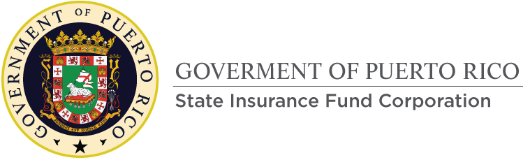 Dear Employer:       We receive your request to obtain the benefits of the Law 284 December 22, 2006, about the inclusion in the policy for the employees that works for their home. As a requirement to obtain the insurance coverage to these employees is necessary to submit the following information:  Employees Name, Residential Address, Salary (Monthly) and Jobs description of each employees that works from their home.Dear Employer:       We receive your request to obtain the benefits of the Law 284 December 22, 2006, about the inclusion in the policy for the employees that works for their home. As a requirement to obtain the insurance coverage to these employees is necessary to submit the following information:  Employees Name, Residential Address, Salary (Monthly) and Jobs description of each employees that works from their home.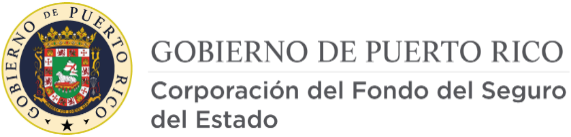 Servicios RegionalesINFORME DE EMPLEADOS PARA TRABAJOS A DISTANCIA (DESDE EL HOGAR)Nombre y Dirección Oficina Regional CFSENombre y Dirección del PatronoNúmero de PólizaPág.Pág.Pág.deNOMBRE DEL EMPLEADONOMBRE DEL EMPLEADODIRECCION RESIDENCIAL(dos líneas)DIRECCION RESIDENCIAL(dos líneas)SALARIOMENSUALSALARIOMENSUALDESCRIPCION DE LOS TRABAJOSDESCRIPCION DE LOS TRABAJOSDESCRIPCION DE LOS TRABAJOSDESCRIPCION DE LOS TRABAJOSDESCRIPCION DE LOS TRABAJOSDESCRIPCION DE LOS TRABAJOSDESCRIPCION DE LOS TRABAJOSDESCRIPCION DE LOS TRABAJOSDESCRIPCION DE LOS TRABAJOS1.2. 3. 4. 5. 6. Fecha (día-mes-año)Fecha (día-mes-año)Nombre y Firma del Patrono o su Representante AutorizadoNombre y Firma del Patrono o su Representante AutorizadoNombre y Firma del Patrono o su Representante AutorizadoNombre y Firma del Patrono o su Representante AutorizadoNombre y Firma del Patrono o su Representante AutorizadoNombre y Firma del Patrono o su Representante AutorizadoNombre y Firma del Patrono o su Representante AutorizadoNombre y Firma del Patrono o su Representante AutorizadoNombre y Firma del Patrono o su Representante AutorizadoCFSE 02-129CFSE 02-129(CFSE-0675)(CFSE-0675)febrero/2017febrero/2017Servicios RegionalesINFORME DE EMPLEADOS PARA TRABAJOS A DISTANCIA (DESDE EL HOGAR)Nombre y Dirección Oficina Regional CFSENombre y Dirección del PatronoNúmero de PólizaPág.Pág.Pág.deNOMBRE DEL EMPLEADONOMBRE DEL EMPLEADODIRECCION RESIDENCIAL(dos líneas)DIRECCION RESIDENCIAL(dos líneas)SALARIOMENSUALSALARIOMENSUALDESCRIPCION DE LOS TRABAJOSDESCRIPCION DE LOS TRABAJOSDESCRIPCION DE LOS TRABAJOSDESCRIPCION DE LOS TRABAJOSDESCRIPCION DE LOS TRABAJOSDESCRIPCION DE LOS TRABAJOSDESCRIPCION DE LOS TRABAJOSDESCRIPCION DE LOS TRABAJOSDESCRIPCION DE LOS TRABAJOS1.2. 3. 4. 5. 6. Fecha (día-mes-año)Fecha (día-mes-año)Nombre y Firma del Patrono o su Representante AutorizadoNombre y Firma del Patrono o su Representante AutorizadoNombre y Firma del Patrono o su Representante AutorizadoNombre y Firma del Patrono o su Representante AutorizadoNombre y Firma del Patrono o su Representante AutorizadoNombre y Firma del Patrono o su Representante AutorizadoNombre y Firma del Patrono o su Representante AutorizadoNombre y Firma del Patrono o su Representante AutorizadoNombre y Firma del Patrono o su Representante AutorizadoCFSE 02-129CFSE 02-129(CFSE-0675)(CFSE-0675)febrero/2017febrero/2017Regional ServicesREPORT FOR THE EMPLOYER THAT WORKS AT DISTANCE(FROM THEIR HOME)Name y Address SIFC OfficeEmployer Name and AddressPolicy Numberpage.page.ofEMPLOYEES NAMEEMPLOYEES NAMERESIDENTIAL ADDRESS(Two Lines)RESIDENTIAL ADDRESS(Two Lines)SALARYMONTHLYSALARYMONTHLYJOB DESCRIPTIONJOB DESCRIPTIONJOB DESCRIPTIONJOB DESCRIPTIONJOB DESCRIPTIONJOB DESCRIPTIONJOB DESCRIPTIONJOB DESCRIPTION1.2. 3. 4. 5. 6. Date (month-day-year)Date (month-day-year)Name and Signed of Authorized RepresentativeName and Signed of Authorized RepresentativeName and Signed of Authorized RepresentativeName and Signed of Authorized RepresentativeName and Signed of Authorized RepresentativeName and Signed of Authorized RepresentativeName and Signed of Authorized RepresentativeName and Signed of Authorized RepresentativeCFSE 02-129CFSE 02-129CFSE 02-129(CFSE-0675.1)(CFSE-0675.1)(CFSE-0675.1)May/2017May/2017May/2017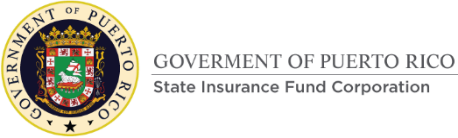 Regional ServicesREPORT FOR THE EMPLOYER THAT WORKS AT DISTANCE(FROM THEIR HOME)Name y Address SIFC OfficeEmployer Name and AddressPolicy Numberpage.page.ofEMPLOYEES NAMEEMPLOYEES NAMERESIDENTIAL ADDRESS(Two Lines)RESIDENTIAL ADDRESS(Two Lines)SALARYMONTHLYSALARYMONTHLYJOB DESCRIPTIONJOB DESCRIPTIONJOB DESCRIPTIONJOB DESCRIPTIONJOB DESCRIPTIONJOB DESCRIPTIONJOB DESCRIPTIONJOB DESCRIPTION1.2. 3. 4. 5. 6. Date (month-day-year)Date (month-day-year)Name and Signed of Authorized RepresentativeName and Signed of Authorized RepresentativeName and Signed of Authorized RepresentativeName and Signed of Authorized RepresentativeName and Signed of Authorized RepresentativeName and Signed of Authorized RepresentativeName and Signed of Authorized RepresentativeName and Signed of Authorized RepresentativeCFSE 02-129CFSE 02-129CFSE 02-129(CFSE-0675.1)(CFSE-0675.1)(CFSE-0675.1)May/2017May/2017May/2017